2021年11月19日会員・会誌購読者　各位公益社団法人日本技術士会 中国本部本部長　　大田　一夫事業委員長　岡村　幸壽拝啓、時下益々ご清祥のこととお慶び申し上げます。平素は格別のご高配を賜り、厚くお礼申し上げます。2021年11月25日(木)～27日(土)、東京で「2021年 技術士全国大会（創立70周年記念）」が開催されますが、11月25日(木)13:30～16:30に開催される第4分科会「国際的通用性と日本の技術者の育成～『コンピテンシー』一緒に考え 表現しよう～」が無料でWeb中継（集合視聴）できることになりました。第4分科会の内容は下記URLを参照してください。https://www.engineer.or.jp/c_cmt/kokusai/topics/008/008044.html日本技術士会会員以外の方の参加も歓迎しますので、お誘いあわせのうえ、多数ご参加くださいますようご案内申し上げます。参加申し込みは、事務局事務の省力化のため、できるだけ下記URLの専用申込フォームからお願いします。なお、インターネットの利用環境のない方はFAX、電話での申し込みも可能です。https://forms.gle/Natp2vKPdpaQVWcDA敬具－ 記 －1．主催：公益社団法人日本技術士会／中国本部 事業委員会2．日時：2021年11月25日(木)　 13:30～16:303．会場：①広島会場：中国本部会議室（中区鉄砲町1番20号）　　　　 ②鳥取会場：㈱エスジーズ 鳥取支店4．内容： 13:30～16:30　第4分科会「国際的通用性と日本の技術者の育成～『コンピテンシー』一緒に考え 表現しよう～」　　　　　13:30～　開会挨拶、説明　　　　　13:40～　基調講演①「エンジニアの育成に向けた世界の動きと技術士制度の改革」　　　　　　　　　　　池田 駿介氏（東京工業大学 名誉教授）　　　　　14:10～　基調講演②「日本の大学におけるコンピテンシー・ベースの教育の現状と課題」　　　　　　　　　　　松下 佳代氏（京都大学 大学院教育学研究科 教授）　　　　　14:40～　休憩　　　　　14:50～　パネルディスカッション　　　　　16:20～　総括、閉会挨拶5． 定員、対象、参加費、CPD　（1）定　員　広島15人、鳥取10人（2）対　象　会員・非会員の技術士の他、一般参加者も歓迎します。（3）参加費　会員：無料、非会員・一般：500円（4）ＣＰＤ　日本技術士会から2時間30分のCPD行事参加票を発行します。（5）参加条件　体調が良好であること（体温37.5°未満）、マスク着用、手指消毒6.　申込について（1）締切り　2021年11月24日（水）（※定員になり次第締切ります。）（2）インターネットでの申込　　https://forms.gle/Natp2vKPdpaQVWcDA（3）FAX、電話での申込先　　公益社団法人 日本技術士会 中国本部事務局（勝田）〒730-0017 広島市中区鉄砲町1番20号 第3ウエノヤビル6階TEL：082-511-0305　FAX：082-511-0309　E-mail：ipej-hiro@rapid.ocn.ne.jp標記Web講演会に参加します。(参加会場に■(または☑)ください) 参加会場　□広島、□鳥取資格は該当するものに■(または☑)を入れる。区分で会員とは日本技術士会会員を指し、該当するものに■(または☑)を入れる。技術部門は技術士か修習技術者のみ、該当するものに■(または☑)を入れる。連絡先は(会社・自宅)のうち、該当するものに■(または☑)を入れ、E-mail等を記入。同行者がいる場合は下記に記入。この個人情報は、本行事の参加申込み以外には使用しません。問合せ先：〒730-0017　広島市中区鉄砲町1-20第3ウエノヤビル6階公益社団法人日本技術士会 中国本部TEL:082-511-0305　FAX:082-511-0309　E-mail：ipej-hiro@rapid.ocn.ne.jp 「2021年 技術士全国大会（創立70周年記念）第4分科会「国際的通用性と日本の技術者の育成」Web中継参加申込書(2021年11月25日)主催：公益社団法人日本技術士会中国本部申込ＦＡＸ番号：082－511－0309※メール送信可能な方は、事務局の省力化のため、メールによる申込をお願いします。氏名氏名資格(注1)区分(注2)申込者□技術士 □修習技術者□その他□会員 □非会員技術部門(注3)※複数選択可□機械　□船舶･海洋　□航空･宇宙　□電気電子　□化学　□繊維　□金属□資源工学　□建設　□上下水道　□衛生工学　□農業　□森林　□水産□経営工学　□情報工学　□応用理学　□生物工学　□環境　□原子力･放射線□総合技術監理□機械　□船舶･海洋　□航空･宇宙　□電気電子　□化学　□繊維　□金属□資源工学　□建設　□上下水道　□衛生工学　□農業　□森林　□水産□経営工学　□情報工学　□応用理学　□生物工学　□環境　□原子力･放射線□総合技術監理□機械　□船舶･海洋　□航空･宇宙　□電気電子　□化学　□繊維　□金属□資源工学　□建設　□上下水道　□衛生工学　□農業　□森林　□水産□経営工学　□情報工学　□応用理学　□生物工学　□環境　□原子力･放射線□総合技術監理□機械　□船舶･海洋　□航空･宇宙　□電気電子　□化学　□繊維　□金属□資源工学　□建設　□上下水道　□衛生工学　□農業　□森林　□水産□経営工学　□情報工学　□応用理学　□生物工学　□環境　□原子力･放射線□総合技術監理勤務先連絡先E-mail □会社　□自宅連絡先ＦＡＸ□会社　□自宅連絡先ＴＥＬ□会社　□自宅氏名資格(注1)区分(注2)同行者□技術士 □修習技術者□その他□会員 □非会員同行者□技術士 □修習技術者□その他□会員 □非会員□技術士 □修習技術者□その他□会員 □非会員広島会場第3ウエノヤビル6階　中国本部事務局広島市中区鉄砲町1番20号　TEL：082-511-0305（中国本部事務局）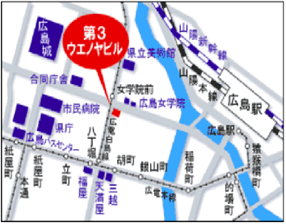 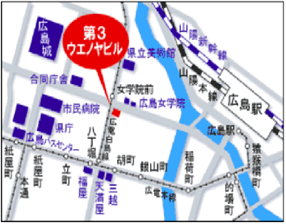 鳥取会場株式会社エスジーズ　鳥取支店鳥取市若葉台南1丁目11番地　TEL：0857-38-6111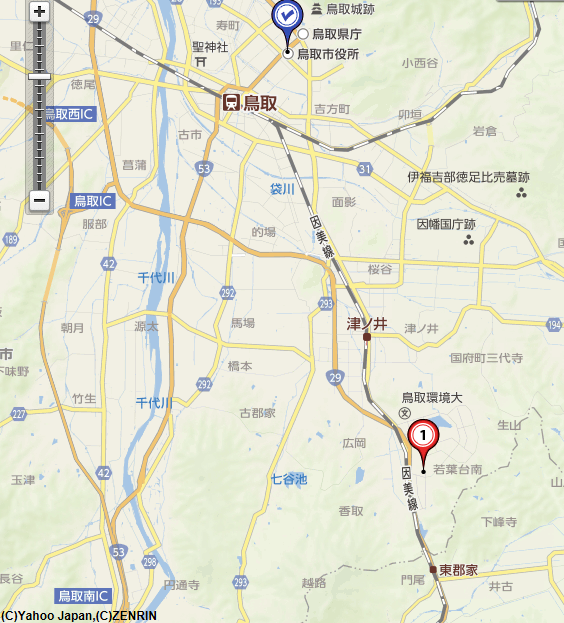 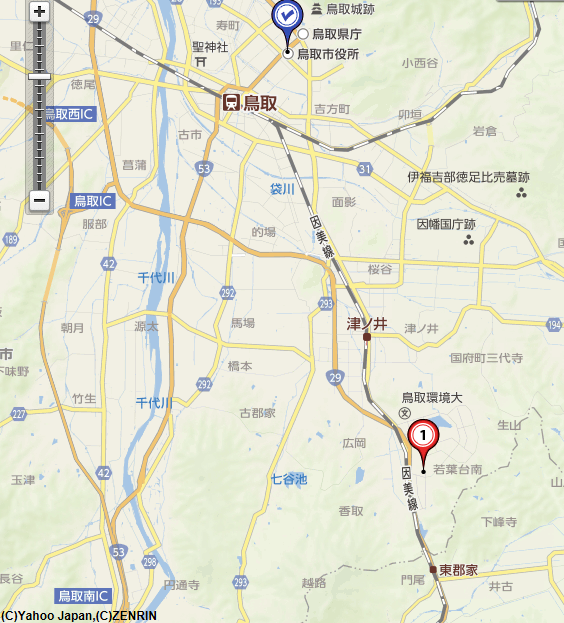 